          2022 New Applicant (High School)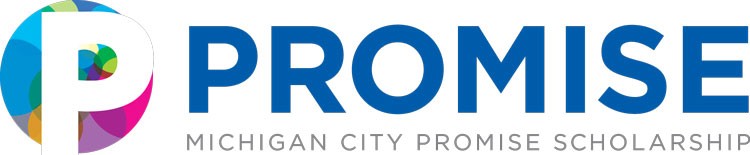   Section I: Applicant Information	First Name	M.I.	Last NameStreet Number and Name	City	State	Zip CodeHome Phone	Cell Phone	Email Address  Parent/Legal Guardian Information	Parent	Court-appointedFirst Name	M.I.	Last Name	Guardian/custodianHome Phone	Cell Phone	Email AddressParent	Court-appointedFirst Name	M.I.	Last Name	Guardian/custodianHome Phone	Cell Phone	Email Address  Section II: Starting Semester	Indicate semester for which you are requesting the scholarship to start.Fall 2022Spring 2023                Other _______Note: MC Promise does not cover the cost of Summer sessions.Name of College:  	  Location:	       College ID Number:  	 Yes, I have completed the 2022 FAFSA application  No, I have not completed the 2022 FAFSA application.  Section V: School Information	_____________________________________                   Circle Years Attended          9th    10th    11th    12th     High School AttendedCumulative GPA 	Signature of High School Counselor 	It is your responsibility to return your completed application with required attachments: proof of homestead exemption or proof of residency as a renter in the Civil City Limits, college letter of acceptance/admission, proof of application for Financial Aid (FAFSA), and Community Service Hours to:  MC PROMISE SCHOLARSHIP PROGRAM ATTN: JANET BEUTNER100 EAST MICHIGAN BOULEVARD MICHIGAN CITY IN 46360You are encouraged to apply as soon as possible. A complete application is due no later than June 3, 2022. Award notifications will be sent within 3 weeks of receiving the completed application and all supporting documents.Basic & Performance Eligibility	Complete and sign this application.Attend and graduate from Michigan City High School (MCHS) or Marquette Catholic High School. MC Promise will obtain your final, official transcript from your high school.Demonstrate that you live in an owner-occupied home within Michigan City corporate city limits. Proof of home ownership for the purposes of MC Promise will require that the parent or legal guardian own a home with a current Homestead Exemption. Proof of a Homestead Exemption can be obtained from: LaPorte County Auditor’s Office (219-326-6808 Ext. 2226/2485)   ORDemonstrate that you have lived in a rental home within the Michigan City corporate city limits for your four years in high school. Proof of residency in a rental property may include the following documents (in the parent/legal guardian’s name) include: Utility bills, financial statements, income tax statements, insurance statements or other documents that support your residency for all four years of high school. Proof of legal guardianship/custodianship in those situations where a parent is not the legal guardian.Complete an application for financial aid (FAFSA) by the Indiana deadline date, regardless of eligibility for such assistance, and disclose all scholarships and aid to the Michigan City Promise Scholarship Program. Attach proof of FAFSA.Graduate with a cumulative grade point average (GPA) of 2.5 or higher from Michigan City High School or Marquette Catholic High School Provide a letter of acceptance/admission to an accredited Indiana based public or private college or university.Begin college within 24 months of graduation from high school. Students entering the military after high school must apply for the MC Promise Scholarship in their senior year of high school to be able to defer for their years of service.Complete a total of 40 hours of community service while in high school (grades 9-12). Hours must be recorded and approved with supervisor’s signature. Documentation of High School Community Service must be submitted with your application. It is the responsibility of the applicant to submit this completed application to the MC Promise Program on or before June 3, 2022. If any information changes, MC Promise needs to be notified within 30 days.Amount of Scholarship: The amount of the scholarship has been established as a maximum of $5,000 per year for four years. (for undergraduate degrees) Scholarship amount will be determined by the number of consecutive years the student has attended Michigan City High School or Marquette High School and lives in a home owned or rented by that student’s parent or legal guardian in Michigan City corporate city limits. 9th -- 12th grade – Eligible for up to 100% of the scholarship amount10th -- 12th grade – Eligible for up to  75% of the scholarship amount11th  -- 12th grade – Eligible for up to  50% of the scholarship amount12th grade – Eligible for up to 25% of the scholarship amountMichigan City Promise Scholarship is a secondary scholarship. All other scholarships, including 21st Century, will be applied first. (Students must sign up by June 30th of 8th grade to be eligible for 21st Century Scholarships.) The Michigan City Promise Scholarship applies only to undergraduate degrees. The scholarship shall apply only to tuition and college fees, including laboratory, student activity and registration fees. The Promise Scholarship will continue as long as funding is available.   Continuing Eligibility – Starting with Class of 2022	Reapply each year by application deadline and provide the program with a copy of his/her most current grade transcripts and proof of residency and continued parental or guardian/custodial home ownership or rental documentation. Applications are available at   www.emichigancity.com   Late applications will not be accepted. Provide a detailed account of all scholarships and financial aid received including the source and amount of such awards. (See Section IV) Failure to report all scholarships could result in loss of Promise Scholarship. Be enrolled in college credit producing courses in a degree-seeking program after his/her first year of study. The student must maintain at least 12 credit hours per semester. Failure to maintain 12 credit hours will result in loss of the scholarship.Maintain at least a 2.0 cumulative GPA (measured on an annual basis) during four consecutive years of college and release those grades to the Michigan City Promise Scholarship program.The student must perform 40 hours of community service per year of award. Freshman volunteer hours are due by August 31, 2022. Service must be pre-approved by Promise Director.Failure to complete assigned community service hours will result in the student being required to pay back any funding received from the City of Michigan City.An interruption in the student’s college education must be reported and approved by the Promise Scholarship Director to continue eligibility. Once a student becomes ineligible, the student may not rejoin or restart participation in Michigan City Promise Scholarship program.The scholarship is available to eligible students for 4 years of college (8 Semesters of undergrad) within a 6-year timeframe.Student’s parents/guardians must continue to live and maintain home ownership or residency in Michigan City, monitored through proof of a homestead exemption or documentation of rental residency, until the student completes his/her 4th year of college. The Scholarship will be immediately cancelled should the homeowner move out of Michigan City or the parent leaves a rental property in the Civil City Limits. Should it be determined a student or parent has deliberately deceived or provided fraudulent information, the scholarship will be immediately cancelled, and the student may be subject to legal action to recover any portion of the scholarship fraudulently obtained.  Authorization of Release of Records and Acknowledgement of Program Requirements	I hereby authorize representatives of the Michigan City Promise Scholarship to receive academic information, or other information from my high school or university necessary to process my application. I have attached proof of home ownership (homestead exemption) or residency proof of documentation, Community Service Hours documentation, proof of financial aid (FAFSA), disclosure of all other scholarships and letter of college acceptance/admissions. I understand that a list will be made publicly listing all recipients and the college/university attended. I authorize the use of my photograph to promote the Michigan City Promise Scholarship. Failure to meet the requirements of the Michigan City Promise Scholarship or false reporting of information will result in the loss of eligibility.________________________________________________    ________________________________________________Student Name (Printed)	Date	Parent Name (Printed) 	DateStudent Signature	Date	Parent Signature	DateFOR OFFICE USE ONLY: Date Received ___________________ Approved or Denied ___________________Letter Sent ______________________   Initials __________________Notes______________________________________________________________________Documents Received:________ Completed New Applicant Promise Scholarship Form________ High School Community Service Hours (40 required)________ Acceptance Letter from College/University________ Proof of Homestead Exemption for Current Year/Proof of Residency ________  FAFSA – Confirmation of filing for Current Year________  High School Transcripts will be obtained by the Promise Scholarship Office